10.08.2018г. № 17РОССИЙСКАЯ ФЕДЕРАЦИЯИРКУТСКАЯ ОБЛАСТЬЭХИРИТ-БУЛАГАТСКИЙ РАЙОНМУНИЦИПАЛЬНОЕ ОБРАЗОВАНИЕ «АЛУЖИНСКОЕ»АДМИНИСТРАЦИЯРАСПОРЯЖЕНИЕ«О РАЗДЕЛЕ ЗЕМЕЛЬНОГО УЧАСТКА»     Рассмотрев схему расположения земельного участка на кадастровом плане территории, руководствуясь ст. ст. 11.4, 11.10 Земельного кодекса Российской Федерации, ст. 4 Федерального Закона от 06.10.2003 года № 131-ФЗ «Об общих принципах организации местного самоуправления в Российской Федерации», ст. 3.3 Федерального Закона «О введении в действие Земельного кодекса Российской Федерации», на основании Устава муниципального образования «Алужинское»,РАСПОРЯЖАЮСЬ:Разделить земельный участок с кадастровым номером 85:06:000000:3425, расположенный по адресу: Российская Федерация, Иркутская область, Эхирит-Булагатский район, АО «Муринский», общей площадью 2 427 296 кв. м., категория земли: земли сельскохозяйственного назначения, разрешенное использования: для производства и реализации сельхозпродукции, на земельные участки площадью: 1 576 262 кв. м. и 851 034 кв. м.Утвердить схему расположения земельного участка на кадастровом плане территории с присвоением адреса: Российская Федерация, Иркутская область, Эхирит-Булагатский район, АО «Муринский», общей площадью 1 576 262 кв. м., категория земли: земли сельскохозяйственного назначения, разрешенное использования: Для производства и реализации сельхозпродукцииСрок действия настоящего распоряжения составляет два года. Глава МО «Алужинское»			                                                               О.А. Ихиныров Схема расположения земельного участка или земельных участков на кадастровом плане территорииУтвержденаРаспоряжением Главы МО «Алужинское(наименование документа об утверждении, включая наименования органов государственной власти или органов______________________________________________________местного самоуправления, принявших решение об утверждении схемы______________________________________________________или подписавших соглашение о перераспределении земельных участков)от 10.08.2018 № 17Условный номер земельного участка Условный номер земельного участка Условный номер земельного участка Площадь земельного участка  1576262 м²Площадь земельного участка  1576262 м²Площадь земельного участка  1576262 м²Обозначение характерных точек границКоординаты, м (МСК 38)Координаты, м (МСК 38)Обозначение характерных точек границХУ123:ЗУ1(1)1436602.434168481.702436621.694168539.993436660.554168636.294436677.464168662.655436254.954168858.486435593.434169166.327435559.944169093.298435520.294169043.349435489.454168984.8510435469.704168955.5311436379.034168527.2312436474.764168508.5413436533.014168483.4314436547.564168477.881436602.434168481.70:ЗУ1(2)15436530.214169344.2016436540.574169416.8317436554.354169457.6418435316.874169976.3619435289.154169903.4220435261.104169850.7821435244.044169833.1022436507.814169300.3615436530.214169344.20:ЗУ1(3)23436550.024169544.5224436551.954169602.5225436571.374169652.1126436582.504169678.3827436581.834169718.9428436520.564169752.7129436395.744169782.5330436110.794169879.2831435732.134170046.9732435394.774170163.1833435359.194170040.8334436538.754169526.9423436550.024169544.52:ЗУ1(4)35437915.734169468.6136437797.084169652.0937437722.584169787.0538437686.954169844.4139437666.154169878.8440437469.994169504.6941437270.794169663.6742437262.454169668.5643437502.404170080.4444437425.304170111.0445437380.144170132.0346437002.874170309.8647436886.034170383.2948436877.334170384.6049436529.544170613.6650436421.894170655.3851435713.684170820.6552436818.254170285.0953436829.144170281.6554436695.354169935.2955436654.714169857.8156436643.504169835.8957436647.914169816.6358437075.554169622.4959437147.624169572.6060437178.614169556.3761437187.484169544.9362437402.944169364.4863437515.454169291.0164437574.404169309.3765437622.184169391.3066437637.714169413.2967437680.084169386.4768437729.834169349.6369437802.894169301.5835437915.734169468.61:ЗУ1(5)70439001.234169278.0471439000.514169321.4872438995.814169343.1373438989.654169366.2074438983.634169380.5875438922.054169434.6076438756.354169581.0577438710.664169635.3478438686.074169636.3879438634.074169635.5280438585.004169631.8181438551.614169641.4082438528.214169658.3983438509.264169668.2284438496.094169678.1485438460.574169641.3486438425.134169600.1987438444.484169565.7588438460.784169541.3989438481.464169514.2190438477.634169483.7291438469.304169463.3192438468.244169440.1193438483.004169421.5294438515.414169384.4095438596.474169288.6996438649.394169234.5397438665.554169218.8698438690.224169212.0399438738.624169256.29100438783.184169270.07101438827.944169272.26102438856.564169288.67103438883.604169313.74104438910.714169334.47105438930.844169340.60106438958.794169310.6570439001.234169278.04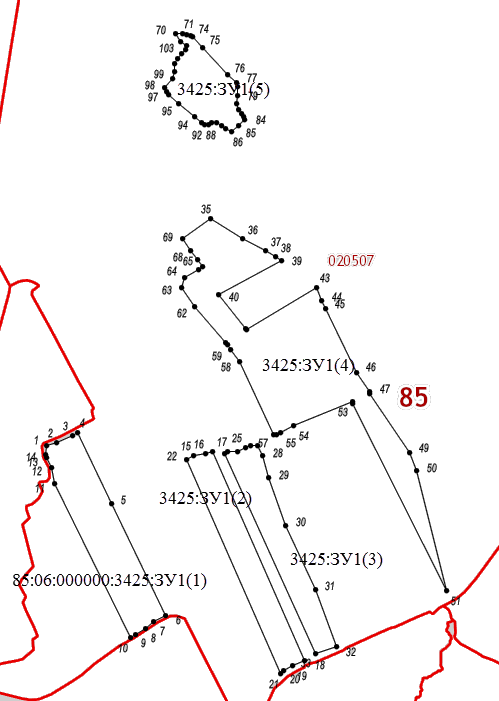 Масштаб 1:1000; Кадастровый квартал 85:06:000000Масштаб 1:1000; Кадастровый квартал 85:06:000000Масштаб 1:1000; Кадастровый квартал 85:06:000000Условные обозначения: -                     вновь образованная часть границы земельного участка -                     существующие границы земельных участков, внесенных в ГКН▪ 1        -                     обозначение существующей точки земельного участкаУсловные обозначения: -                     вновь образованная часть границы земельного участка -                     существующие границы земельных участков, внесенных в ГКН▪ 1        -                     обозначение существующей точки земельного участкаУсловные обозначения: -                     вновь образованная часть границы земельного участка -                     существующие границы земельных участков, внесенных в ГКН▪ 1        -                     обозначение существующей точки земельного участка